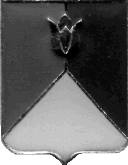 РОССИЙСКАЯ ФЕДЕРАЦИЯ  АДМИНИСТРАЦИЯ КУНАШАКСКОГО МУНИЦИПАЛЬНОГО РАЙОНАЧЕЛЯБИНСКОЙ  ОБЛАСТИПОСТАНОВЛЕНИЕот «_18__» _09__2017г. № 1877В соответствии со ст.179 Бюджетного кодекса РФ, Уставом Кунашакского муниципального района П О С Т А Н О В Л Я Ю:Внести изменения в муниципальную программу «Доступное и комфортное жилье - гражданам России» в Кунашакском муниципальном районе Челябинской области на 2017 - 2019 годы», утвержденную постановлением администрации Кунашакского муниципального района от 24.11.2016г. N 1463, согласно приложению.Отделу аналитики и информационных технологий администрации Кунашакского муниципального района (Ватутин В.Р.) разместить настоящее постановление на официальном сайте администрации Кунашакского муниципального района.Организацию выполнения настоящего постановления возложить на исполняющего обязанности заместителя Главы муниципального района по ЖКХ, строительству и инженерной инфраструктуре Р.Я. Мухарамова.Исполняющий обязанности Главы администрации района                                                                М.К.БасыровИзменения, в муниципальную программу «Доступное комфортное жилье-гражданам России» в Кунашакском муниципальном районе Челябинской области на 2017-2019 годы1.1. Приложение 2 муниципальной программы в подпрограмме «Газификация в Кунашакском муниципальном районе на 2017-2019 годы», раздел «План работ на 2017 год»,  изложить в следующей редакции:1.2. в Приложение 4 к постановлению администрации Кунашакского муниципального района, подпрограммы  «Комплексное развитие систем коммунальной инфраструктуры Кунашакского муниципального района на 2017-2019 годы» раздел «План финансирования на 2017 год», изложить в следующей редакции:Подготовил:Рассылка:отдел делопроизводства   – 1 экз.,Управление ЖКХСЭ         – 1 экз.,финансовое управление     – 1 экз. экономический отдел – 2 экз.;Итого – 5 экз.    О внесении изменений в муниципальную программу  «Доступное и комфортное жилье - гражданам России» в Кунашакском муниципальном районе Челябинской области на 2017 - 2019 годы»Приложение №1к постановлению администрацииКунашакского муниципального районаот «___» ______________2017г. № ____№ п/пНаименование улицыСтоимость ПИР, руб.1Проведение Госэкспертизы по объекту «Подводящий газопровод высокого давления от ГРС поселка Береговой к селу Татарская Караболка Кунашакского муниципального района Челябинской области, 2 очередь строительства»282 0192Проведение Госэкспертизы по объекту «Газоснабжение жилых домов по ул. Ломоносова, Гагарина в с.Кунашак  Кунашакского района Челябинской области»224 5703Проведение Госэкспертизы по объекту «Газоснабжение жилых домов по ул. Луговая, Советская в п. Дружный Кунашакского района Челябинской области»248 9484Выполнение ПИР по объекту «Газификация жилых домов по ул. Нигматуллина, Победы, Степная в с. Кунашак Кунашакского района Челябинской области574 1005Выполнение ПИР по объекту «Газоснабжение жилых домов по ул. Комарова, Ленина, Лесная, Совхозная, Полевая, Дачная в с. Большой Куяш»990  0006Проведение судебной экспертизы по объекту: «Газоснабжение улиц Карла Маркса, Партизанская, Лермонтова, Гоголя в селе Кунашак Кунашакского района 90 0007Выполнение ПИР на устройство систем газоснабжения «Вечного огня» на площади возле памятника «Скорбящей матери» в с. Кунашак, Кунашакского района, Челябинской области33 5058Подготовка межевых планов по образованию земельных участков под сервитуты25 0009Реконструкция надземного газопровода низкого давления на площади возле памятника «Скорбящей матери» в с. Кунашак Кунашакского района Челябинской области96 42510Получение технических условий от ПАО «Ростелеком» по объекту: Газоснабжение жилых домов по ул. Нигматуллина, Победы, Степная в с. Кунашак, Кунашакского района Челябинской области377611Получение технических условий от ПАО «Ростелеком» по объекту: Газоснабжение жилых домов  в д. Чебакуль Кунашакского района Челябинской области377612Получение технических условий от ПАО «Ростелеком» по объекту: Газоснабжение жилых домов по ул. Комарова, Ленина, Лесная, Совхозная, Дачная, Полевая в с. Большой Куяш Кунашакского района Челябинской области377613Получение технических условий от ПАО «Ростелеком» по объекту: Подводящий газопровод высокого давления от ГРС поселка Береговой к селу Татарская Караболка Кунашакского муниципального района Челябинской области 3 77614Разработка проекта межевания по объекту: Газоснабжение жилых домов по ул. Титова, Баймурзина в с. Кунашак Кунашакского района Челябинской области20 00015Проектно-изыскательские работы по объекту «Газоснабжение жилых домов по ул. Молодежная, Садовая,  Советская, Пушкина, Дорожников, Карла Маркса, Партизанская, Лермонтова, Гоголя, Ленина, Коммунистическая, Пионерская в с.Кунашак Кунашакского района Челябинской области»016Проведение Госэкспертизы по объекту «Газоснабжение жилых домов по ул. Молодежная, Садовая,  Советская, Пушкина, Дорожников, Карла Маркса, Партизанская, Лермонтова, Гоголя, Ленина, Коммунистическая, Пионерская в с.Кунашак Кунашакского района Челябинской области»017Выполнение Госэкспертизы по объекту «Газификация жилых домов по ул. Нигматуллина, Победы, Степная в с. Кунашак Кунашакского района Челябинской области018Выполнение Госэкспертизы по объекту «Газоснабжение жилых домов по ул. Комарова, Ленина, Лесная, Совхозная в с. Большой Куяш»0ВСЕГО:2 599 671Приложение №2к постановлению администрацииКунашакского муниципального районаот ____________________2017г. №____№ п/пНаименование объектаМестный бюджетОбластной бюджетГРБС№ п/пНаименование объектаСтоимость, руб.Стоимость, руб.ГРБС1Обследование 4-х водозаборных скважин в с. Кунашак99 799,990УЖКХСЭ2Разработка программы: «Комплексное развитие систем коммунальной инфраструктуры Кунашакского муниципального района».117 5000УЖКХСЭ3Капитальный ремонт водопровода  по ул. Коммунистическая в с. Кунашак, в том числе технадзор225 6190УЖКХСЭ4Капитальный ремонт водопровода  по ул. Красноармейская в с. Кунашак 1 130 9720УИиЗО5Ремонт очистных сооружений в п. Лесной1 000 0000УИиЗО6Проектно-изыскательские работы по объекту: «Строительство напорного канализационного коллектора от с. Кунашак с модернизацией канализационного очистных сооружений станции Муслюмово»2 882 5000УЖКХСЭ7Приобретение задвижек параллельных двухдисковых с выдвижным шпинделем21 0000УЖКХСЭ8Приобретение погружных насосов для подачи воды для нужд  Кунашакского муниципального района357 452,630УЖКХСЭ9Приобретение насосов сточно-массных276 4300УЖКХСЭ10Ремонт водопровода по ул. Труда в с. Новобурино, в т.ч технадзор1 323 6600УЖКХСЭ11Реконструкция подводящего газопровода к блочно-модульной котельной расположенной по адресу: Челябинская обл., Кунашакский район, п. Лесной99 0000УЖКХСЭ12Установка шайб на сетях теплоснабжения п. Лесной Кунашакского района16 0880УЖКХСЭ13Приобретение оборудования для насосно-фильтрующей станции водоподготовки в с. Халитово0УЖКХСЭ14Разработка схемы системы водоснабжения и водоотведения Кунашакского сельского поселения58 000 0УЖКХСЭ15Лабораторные исследования качества воды в д. Аминево8 1260УЖКХСЭ16Организация водоснабжения в д. Сарыкульмяк65 9320АМО «Куяшское с/п»17Приобретение насосов ЭЦВ 6-6,5-85 для водоснабжения с. Халитово29 8000УЖКХСЭВодоснабжение дома по ул. Центральная Усадьба, 1-2 с. Муслюмово50 0000АМО «Муслюмовское с/п»18Промывка скважины № 513 в с. Кунашак170 0000УЖКХСЭ19Ремонт и восстановление дебета скважины №1029 в с. Кунашак430 0000УЖКХСЭ20Устройство здания насосно-фильтрующей станции водоподготовки в с. Халитово, в том числе технический надзор400 9770УЖКХСЭ21Замена опор ВЛ 0,38 кВт на ст. Тахталым100 0000УЖКХСЭ22Капитальный ремонт водопровода  по ул. Олимпийская в с. Кунашак, в том числе технический надзор224 0040УЖКХСЭ23Капитальный ремонт теплоизоляции муниципальных сетей теплоснабжения в с. Кунашак1 000801 243,12УЖКХСЭ24Ремонт теплотрассы у здания администрации Кунашакского муниципального района, в том числе технический надзор196 897,500УЖКХСЭ25Разработка схемы системы водоснабжения и водоотведения Кунашакского муниципального района80 0000УЖКХСЭ26Ремонт фильтров водоочистных сооружений в с. Кунашак70 221,800УЖКХСЭ27Приобретение насоса для теплоснабжения бассейна «Нептун» пос. Муслюмово, жд.ст.50 0000УЖКХСЭ28Приобретение насоса ЭКО-5 2,2 кВт для организации водоснабжения п. Дружный (скважина № 1877)25 9300УЖКХСЭ29Реконструкция подводящего газопровода к блочно-модульной котельной расположенной по адресу: Челябинская обл., Кунашакский район, п. Лесной (Доп.работы)99 954,260УЖКХСЭ30Проведение государственной экспертизы по объекту: «Ремонт водопроводных сетей Кунашакского муниципального района75 4510УЖКХСЭ31Капитальный ремонт фундаментов труб котельных в д. Аминева, в т.ч. технический надзор7769,3749 378,44УЖКХСЭ32Капитальный ремонт кровли насосной в д. Новое Курманово Кунашакского района Челябинской области40 9160УЖКХСЭ33Ремонт скважины в с. Новобурино95 0000УЖКХСЭ34Подготовка технико-экономического обоснования по выполнению проектно-изыскательских работ по объекту «Реконструкция очистных сооружений с. Новобурино Кунашакского муниципального района Челябинской области» 780000УЖКХСЭ35Капитальный ремонт фундаментов труб котельных в п. Ново-Бурино, в т.ч. технический надзор36 283,6749 378,44УЖКХСЭ36Подготовка технико-экономического обоснования на восстановление очистных сооружений хоз-бытовой канализации п. Ново-Бурино98 756,880УЖКХСЭИтого10 321 793900 000Руководитель УЖКХСЭ                                     Р.Р.Шагиахметов Согласовано:Заместитель Главы муниципальногорайона по ЖКХ, строительствуи инженерной инфраструктуре Р.Я. МухарамовНачальник  Правового управления администрации районаР.Б. СафаргалинаНачальник отдела аналитики и Информационных технологийВ.Р. Ватутин